Video No. P 1020Video Music : Same As or If any choice please send me Youtub Link by mail and Mention in form also.Link : 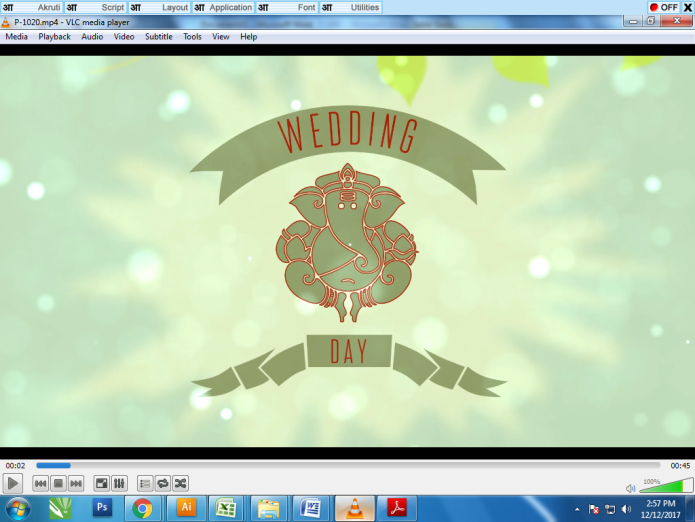 Slide No. 1 (Wedding Day)If you want to add your god’s image instead of ganesh can be possibleAnd you have to provide us your god image by mail.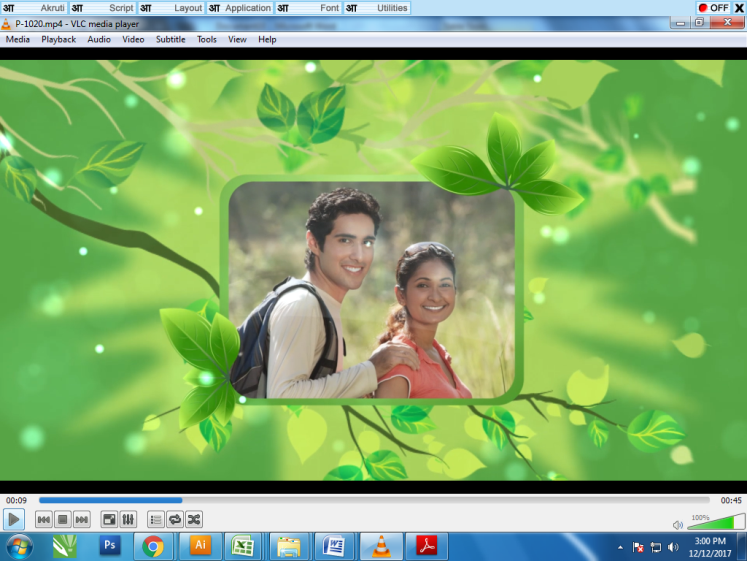 Slide No. 2 (Couple Photograph)(High Resolution : Minimum 800 x 800 pixel)Please rename your photograph with the name of Slide 1Send your photograph by E-mail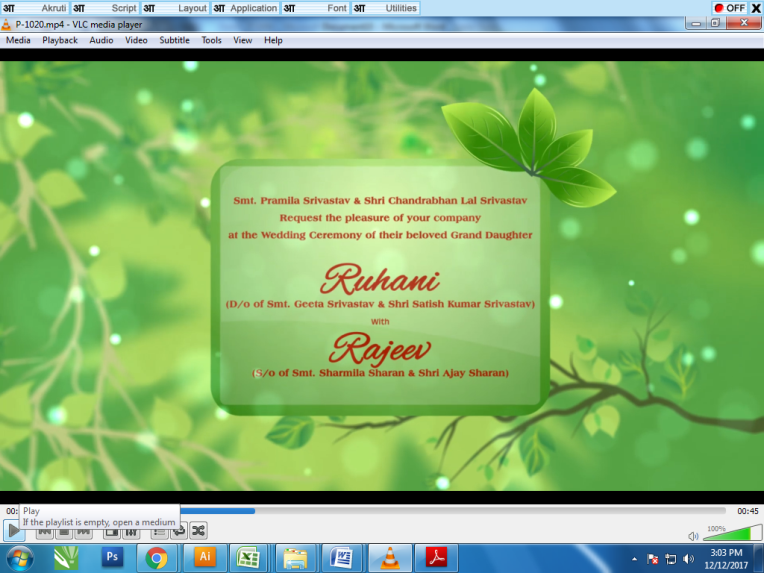 Slide No. 3 (Introduction)Grand parents NameRequest the pleasure of your company at the wedding ceremony of their beloved grand daughterWith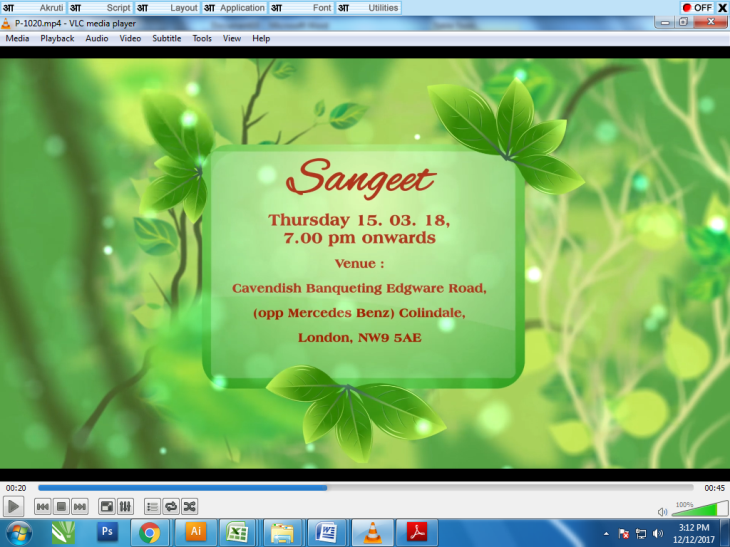 Slide No. 4 (Function Detail)Function NameFunction Date : Function Time :Venue: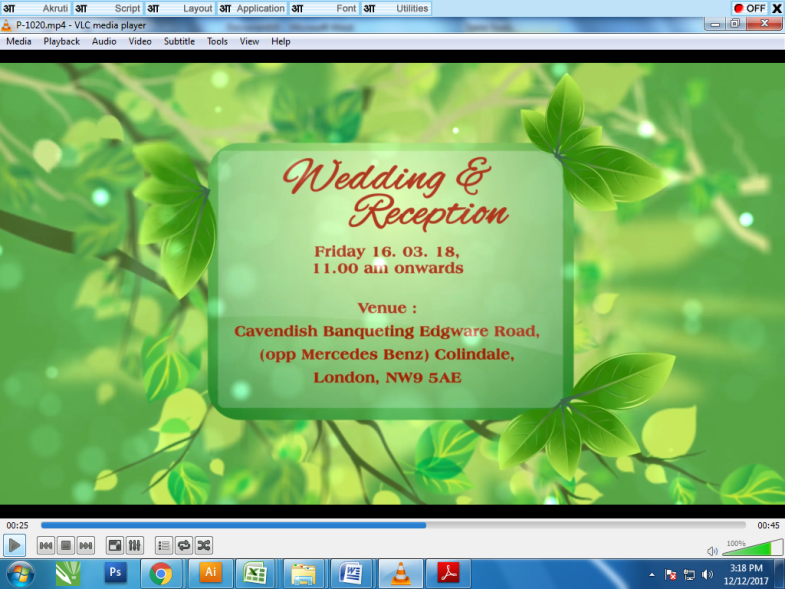 Slide No. 5 (Function Detail)Function NameFunction Date : Function Time :Venue: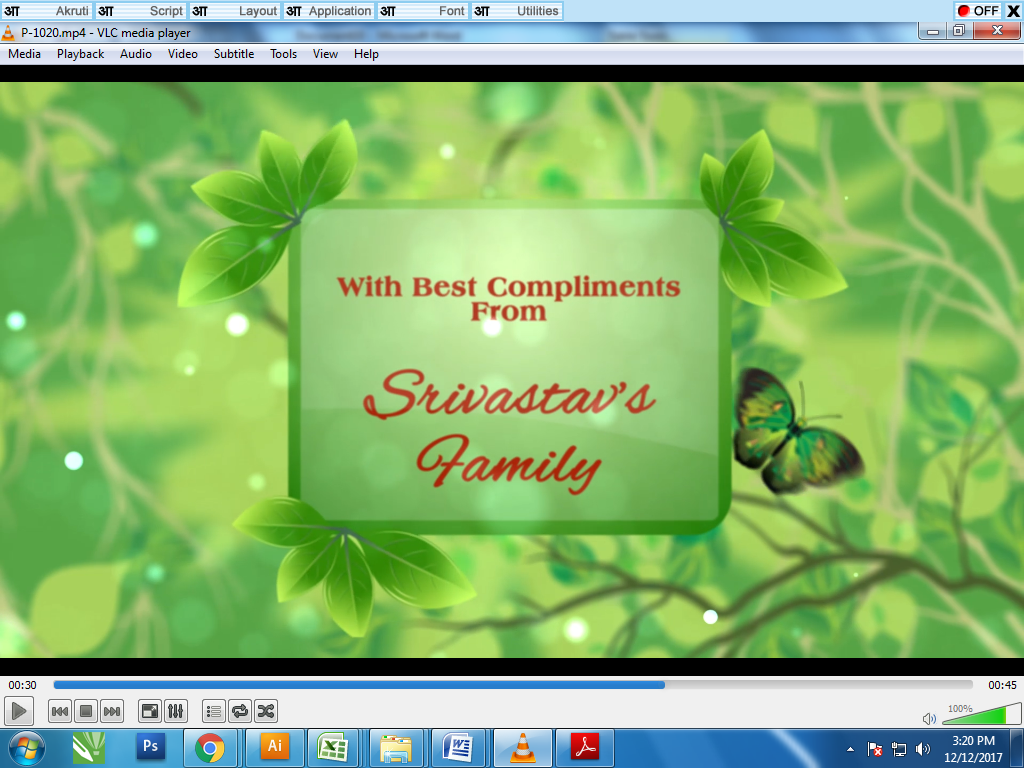 Slide No. 6 With Best Compliments From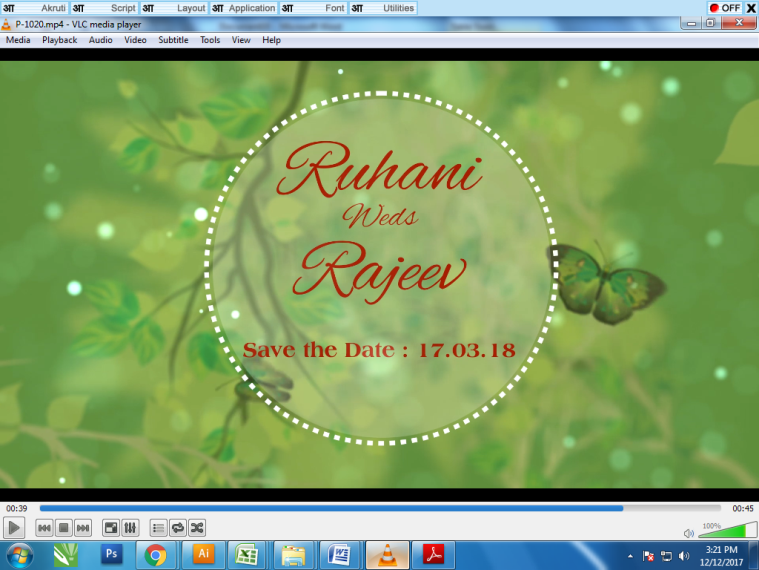 Slide No. 7 Couple NameSave the Datehttps://www.youtube.com/watch?v=nIhijSP3MBc